Publicado en Ciudad de México el 14/08/2018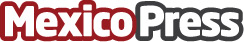 Atletas internacionales se unen para promover el deporte en MéxicoNiños, jóvenes y adultos probarán sus límites en desafíos muy exigentes en instalaciones especiales. Scottie Pippen, Hines Ward, Simeon Panda y Paige Hathaway entre las figuras estelares Datos de contacto:Paulina OlveraNota de prensa publicada en: https://www.mexicopress.com.mx/atletas-internacionales-se-unen-para-promover Categorías: Fútbol Básquet Entretenimiento Eventos Ciclismo Otros deportes Ciudad de México http://www.mexicopress.com.mx